PROPOSTA DE REVISÃODA LEIDOSISTEMA NACIONAL DE PAGAMENTOS(Lei n.º 2/2008, de 27 de Fevereiro)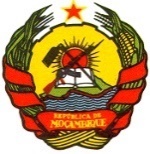 ASSEMBLEIA DA REPÚBLICALei n.º     /2023de     deA evolução tecnológica tem impactado significativamente os sistemas de pagamentos, em termos de modelos de funcionamento e riscos inerentes. Assim, mostrando-se necessário ajustar o quadro legal relativo ao sistema nacional de pagamentos, de modo a acomodar os desenvolvimentos ocorridos e estabelecer mecanismos de reforço de segurança e transparência da sua organização, funcionamento, fiscalização e supervisão em harmonia com as melhores práticas internacionais, ao abrigo do disposto no número 1 do artigo 178 da Constituição, a Assembleia da República determina:CAPÍTULO IDISPOSIÇÕES GERAISArtigo 1(Objecto)A presente Lei estabelece o regime jurídico do sistema nacional de pagamentos, designadamente os princípios fundamentais e normas que regem a sua organização, funcionamento, fiscalização e supervisão.Artigo 2(Âmbito)A presente Lei aplica-se a todos os intervenientes do sistema nacional de pagamentos e aos que, não sendo, realizam alguma operação no contexto do sistema.Artigo 3(Definições)Os termos utilizados na presente Lei têm o significado que consta do glossário, em anexo, o qual é parte integrante.CAPÍTULO IIOBJECTIVOS E COMPETÊNCIASArtigo 4(Objectivos)A presente Lei tem como objectivo principal a promoção e garantia da transparência, segurança, eficiência e fiabilidade de todas as componentes do sistema nacional de pagamentos, de modo a contribuir para a estabilidade financeira de Moçambique.A presente Lei tem como objectivos secundários contribuir para a inclusão financeira, protecção do consumidor, acesso justo, aberto e equitativo ao sistema nacional de pagamentos.Artigo 5(Autoridade do Sistema Nacional de Pagamentos)O Banco de Moçambique é a autoridade do sistema nacional de pagamentos.Sem prejuízo do disposto no número anterior, as outras autoridades reguladoras e supervisoras intervenientes no sistema nacional de pagamentos têm competências próprias para o alcance dos objectivos definidos no artigo 5. Artigo 6(Competências do Banco de Moçambique)Para efeitos da presente Lei, compete ao Banco de Moçambique, o licenciamento, regulamentação, fiscalização e supervisão, de todas as componentes do sistema nacional de pagamentos.Em especial, compete ao Banco de Moçambique:Estabelecer, operar e gerir as componentes do sistema nacional de pagamentos;Prestar serviços de pagamento ou emitir instrumentos de pagamento no âmbito das suas atribuições na qualidade de banqueiro do Estado;Ser participante num sistema de pagamentos local, regional ou internacional;Agir como contraparte central, agente de liquidação ou depositário de um sistema de pagamentos;Prestar ou fornecer garantias adequadas a um sistema de pagamentos para efeitos de liquidação;Disponibilizar liquidez a um sistema de pagamentos ou participante sob a forma de empréstimos a curto prazo mediante garantias adequadas, inclusive em circunstâncias excepcionais, como parte da função de prestamista de última instância;Regulamentar os sistemas de pagamentos;Celebrar acordos de cooperação e memorandos de entendimento com partes interessadas, autoridades reguladoras nacionais e estrangeiras, bancos centrais estrangeiros ou autoridades financeiras congéneres; Participar na negociação e implementação de acordos para a integração regional do sistema nacional de pagamentos; Adoptar medidas para a integração regional e a convergência dos sistemas de pagamento;Estabelecer e regular um ambiente de testes para fins de inovação e inclusão financeira; Emitir recomendações ou aplicar sanções ao operador de um sistema de pagamentos ou emitente de instrumentos de pagamento;Executar todos os actos necessários para o cumprimento das suas atribuições e os objectivos da presente Lei.O Banco de Moçambique, enquanto operador de sistemas de pagamentos, cumpre os padrões impostos a outros intervenientes ou operadores de sistemas de pagamentos nos termos da presente Lei.No âmbito do interesse público, o Banco de Moçambique pode adquirir ou deter participações sociais numa entidade que seja operador de alguma componente do sistema nacional de pagamentos.CAPÍTULO IIISISTEMA NACIONAL DE PAGAMENTOSSECÇÃO IComposição e intervenientesArtigo 7(Sistema Nacional de Pagamentos)O Sistema Nacional de Pagamentos compreende todas as componentes destinadas a facilitar a transferência de fundos e valores mobiliários por meio de serviços e instrumentos de pagamentos, no âmbito de sistemas de pagamentos. Artigo 8(Sistemas de pagamento)Os sistemas de pagamento são compostos por:Sistema de liquidação de transferência por grosso em tempo real;Sistema de liquidação de transferência de fundos e outros activos financeiros;Câmaras de compensação de:Cheques;Ordens electrónicas;Valores mobiliários;  Outros títulos compensáveis.O Banco de Moçambique pode criar e regulamentar, para além dos sistemas referidos no número anterior, outros tipos de sistemas de pagamento, sempre que necessário.Artigo 9(Intervenientes)Os intervenientes no sistema nacional de pagamentos são os participantes e outras entidades que, não sendo participantes, estejam habilitadas a exercer actividades nos termos desta Lei e respectiva regulamentação.São intervenientes no sistema nacional de pagamentos, entre outros:o Estado;o Banco de Moçambique;as instituições de crédito;as sociedades financeiras;a bolsa de valores;os operadores dos sistemas de pagamento;os agentes de liquidação;as contrapartes centrais;outras entidades que o Banco de Moçambique autorizar.Um participante pode agir como operador, contraparte central, agente de liquidação ou câmara de compensação ou exercer parte ou a totalidade dessas funções.SECÇÃO IIPrestação de informaçãoArtigo 10(Dever de informação)Os intervenientes nos sistemas de pagamento devem fornecer ao Banco de Moçambique, sempre que solicitados, as informações relativas:ao grau de liquidez e de solvabilidade;aos riscos em que incorrem ou podem incorrer,aos processos de segurança, controlo e réplica no domínio dos sistemas de comunicação e informática;aos volumes, valores, instrumentos ou obrigações de pagamentos e de liquidação;ao cumprimento das normas que disciplinam a sua actividade no âmbito do sistema de pagamentos;a tabela de preços e comissões;a prossecução das finalidades dos sistemas de pagamento.As informações referidas no número anterior devem ser disponibilizadas no prazo de 10 dias, a contar da data de solicitação. Artigo 11(Confidencialidade)As informações prestadas nos termos do artigo 10 são confidenciais e estão sujeitas ao dever de segredo, cuja violação é punível nos termos do artigo 353 do Código Penal.Sem prejuízo do disposto no número anterior, o Banco de Moçambique pode celebrar memorandos de entendimento ou acordos de cooperação com outras autoridades reguladora ou supervisoras locais, regionais ou internacionais vinculadas por regras semelhantes de confidencialidade e sigilo, que podem implicar a partilha de informações recolhidas em conformidade com a presente Lei.Artigo 12(Divulgação de informação de interesse público)O Banco de Moçambique pode divulgar, através dos meios de comunicação que considerar adequados, informações de interesse público. Artigo 13(Informação dos sistemas de pagamento)Os sistemas de pagamentos devem assegurar o acesso justo e aberto aos participantes directos e indirectos, sempre que estejam satisfeitos os critérios para a sua participação.Para efeitos do disposto no número anterior, os operadores dos sistemas de pagamento devem divulgar as regras e tabelas de preços nas suas páginas oficiais de internet.O Banco de Moçambique estabelece as regras de suspensão, exclusão e readmissão à participação nos sistemas de pagamento, bem como os respectivos prazos.SECÇÃO IIICoordenação do Sistema Nacional de PagamentosArtigo 14(Comité de Coordenação do Sistema Nacional de Pagamentos)O Comité de Coordenação do Sistema Nacional de Pagamentos, abreviadamente designado por Comité, é um órgão de consulta do Banco de Moçambique em matéria de sistema de pagamentos. O Comité funciona no Banco de Moçambique.Artigo 15(Composição)O Comité é composto pelo Banco de Moçambique, que o preside, e pelos representantes das seguintes entidades:Ministério que superintende a área das Finanças;Instituto Nacional de Comunicações de Moçambique;Bolsa de Valores de Moçambique;Instituições de crédito;Empresas Prestadoras de Serviços de Pagamento;Associação Moçambicana de Bancos;Associação Moçambicana das Empresas Prestadoras de Serviços de Pagamentos;Instituto Nacional de Tecnologias de Informação e Comunicação;O Banco de Moçambique pode convidar outras entidades para integrarem o Comité.Sem prejuízo do disposto no número anterior, o Comité pode ter convidados permanentes.Artigo 16(Competências)Compete ao Comité, entre outras, o seguinte:Pronunciar-se sobre o aperfeiçoamento ou modernização do Sistema Nacional de Pagamentos;Aprovar os estudos, sugestões ou recomendações para o desenvolvimento do Sistema Nacional de Pagamentos. Praticar todos os actos necessários à prossecução das suas competências;O Comité pode criar subgrupos técnicos para colaborarem na preparação de estudos e avaliações em áreas especializadas em matéria de sistemas de pagamento.CAPÍTULO IVAUTORIZAÇÃO DE SISTEMAS, SERVIÇOS E INSTRUMENTOS DE PAGAMENTOArtigo 17(Autorização para criar e operar sistemas, emitir instrumentos ou prestar serviços de pagamento) Carece de autorização prévia do Banco de Moçambique:O estabelecimento ou operação de qualquer sistema de pagamentos; A prestação, promoção ou disponibilização de quaisquer serviços de pagamento.O Banco de Moçambique estabelece, por Aviso, as condições para a realização da actividade descrita na alínea a) do número anterior.O disposto na alínea b) do número 1 do presente artigo segue o regime estabelecido na Lei das Instituições de Crédito e Sociedades Financeiras e demais legislação que regula a actividade das entidades sob supervisão do Banco de Moçambique.O Banco de Moçambique não está sujeito às regras do presente capítulo.Artigo 18(Autorização para o exercício da actividade)Para efeitos do disposto na alínea a) do número 1 do artigo anterior, o pedido deve ser instruído com os seguintes elementos:Estatutos ou contrato de sociedade; Identificação dos sócios ou accionistas;Identificação dos membros do órgão de administração, dos directores ou gestores relevantes, incluindo a informação sobre as habilitações profissionais e académicas;Descrição das actividades a exercer, implantação geográfica, a estrutura orgânica que deve conter auditoria e controlo interno, meios humanos, materiais e técnicos, incluindo informação sobre a arquitectura da infraestrutura tecnológica; As demonstrações financeiras dos últimos três anos;Os acordos de terceirização que o requerente pretende executar;A identificação dos participantes directos e indirectos visados, os membros e utilizadores filiados;A descrição das medidas para salvaguardar as operações técnicas em caso de falha do sistema, incluindo um plano de contingência que estabelece os mecanismos de recuperação perante desastres, no caso de qualquer disrupção operacional do sistema; As medidas para mitigar os respectivos riscos sistémicos, incluindo o de liquidez, custódia, operacionais e legais;Os projectos de manuais de funcionamento dos sistemas.A disponibilização de produtos e instrumentos de pagamento pelas instituições de crédito e sociedades financeiras está sujeita à comunicação prévia ao Banco de Moçambique, podendo este condicionar, suspender ou opor-se. Adicionalmente aos requisitos estabelecidos em legislação própria, os previstos nas alíneas h) a j) do número 1 aplicam-se, para efeitos de instrução do pedido de constituição das empresas prestadoras de serviços de pagamento.Artigo 19(Requisitos para o licenciamento e autorização)Sem prejuízo do disposto no n.º 2 do artigo 17, os operadores dos sistemas de pagamento devem possuir os seguintes requisitos:Ter a sede social ou o seu centro principal de negócio em Moçambique ou realizar em Moçambique todas as actividades essenciais; Corresponder à forma de sociedade anónima, por quota ou cooperativa;Ter capital social não inferior ao mínimo legal;Tratando-se de sociedade anónima ou cooperativa, ter o capital social representado por acções ou títulos nominativos. Artigo 20(Registo)As entidades que não estejam constituídas como instituições de crédito ou sociedades financeiras ao abrigo da legislação moçambicana podem exercer a actividade referida na alínea a) do número 1 do artigo 17, desde que demonstrem ser entidades legalmente constituídas e ter o mesmo objecto nos países de origem.Para efeitos do número anterior, as entidades ficam sujeitas a registo, devendo cumprir os requisitos referidos nas alíneas c) e d) do número 1 do artigo 19.Artigo 21(Decisão do pedido)A decisão sobre o pedido deve ser tomada no prazo de 90 dias, a contar da data da sua recepção ou, se for o caso, da data de recepção das informações adicionais. O Banco de Moçambique pode solicitar informações adicionais que devem ser concedidas pelo requerente no prazo de 30 dias prorrogáveis, mediante pedido, no máximo por igual período, findo o qual considera-se deserção do pedido.Para a tomada de decisão, o Banco de Moçambique tem em conta a solidez, integridade, segurança, eficiência e fiabilidade dos sistemas de pagamento e os requisitos estabelecidos no artigo 19, bem como em qualquer outro regulamento aprovado pelo Banco de Moçambique. A autorização é válida por tempo indeterminado.  O Banco de Moçambique pode conceder a autorização e impor condições, com fundamento em razões de solidez, integridade, segurança, eficiência e fiabilidade do sistema nacional de pagamentos. O Banco de Moçambique deve fundamentar, por escrito, a decisão de indeferimento.O Banco de Moçambique publica e actualiza, de forma periódica, a lista de sistemas e de prestadores de serviços de pagamento autorizados.Artigo 22(Causas de suspensão ou revogação da autorização)O Banco de Moçambique suspende ou revoga a autorização nos seguintes casos:A entidade autorizada ou registada não iniciar a actividade no prazo de 12 meses a contar da data da comunicação da autorização ou do registo; A entidade autorizada cessar a sua actividade por um período superior a 30 dias;Obtenção de autorização por meio de falsas declarações ou qualquer outro meio ilícito;Incumprimento das condições ou requisitos de licenciamento após a autorização ou registo;O funcionamento da entidade autorizada ou registada colocar em perigo a estabilidade do sistema financeiro em Moçambique;Ser decretada a insolvência da entidade autorizada ou registada;O Banco de Moçambique comunica, imediatamente, à entidade visada a decisão de suspensão ou revogação da autorização. O Banco de Moçambique deve, após a suspensão ou revogação da autorização de um sistema, publicar da maneira que considerar apropriada e actualizar a lista referida no n.º 7 do artigo 21.CAPÍTULO VMEDIDAS DE MITIGAÇÃO DE RISCOS Artigo 23(Mitigação de riscos de crédito e de liquidez)Os sistemas de pagamento devem assegurar que as ordens de transferência ou instruções de pagamento sejam processadas e liquidadas através da conta de liquidação aberta por via do sistema de pagamento por grosso em tempo real junto do Banco de Moçambique. O operador do sistema de pagamento por grosso em tempo real e da câmara de compensação deve facilitar a participação nos respectivos sistemas de pagamento, conforme o caso, ao abrigo de acordos de participação indirecta. Os sistemas de pagamento, os emitentes de instrumentos de pagamento e prestadores de serviços de pagamento devem estabelecer mecanismos de segregação de fundos, nomeadamente, através da contratação de contas fiduciárias, apólice de seguro ou qualquer outro mecanismo semelhante de garantia.  Os sistemas de pagamento de liquidação de valores mobiliários devem ser concebidos de forma a assegurar o princípio "entrega contra pagamento" ou tomar todas as medidas necessárias para identificar, monitorar e mitigar adequadamente os riscos de crédito e liquidez, incluindo os requisitos de pré-financiamento, criação de um fundo de garantia ou acordos de partilha de perdas.Artigo 24(Comunicação ao Banco de Moçambique)No decurso das suas operações, os operadores dos sistemas de pagamento devem comunicar ao Banco de Moçambique, no prazo de 5 dias, a ocorrência de qualquer dos seguintes eventos:Impedimento, obstrução ou limitação do acesso às infraestruturas utilizadas na realização das suas actividades;O risco de insolvência ou incapacidade de cumprimento das suas obrigações financeiras;A alteração da composição dos órgãos sociais, planos de negócios, de procedimentos e oferta de serviços. CAPÍTULO VICARÁCTER DEFINITIVO E FINAL DAS ORDENS DE TRANSFERÊNCIA OU INSTRUÇÕES DE PAGAMENTO E LIQUIDAÇÃO Artigo 25(Carácter definitivo)As ordens de transferência ou instruções de pagamento têm carácter definitivo e irrevogável no momento em que as contas de liquidação dos participantes abertas no Banco de Moçambique são creditadas ou debitadas.As ordens de transferência ou instruções de pagamento de participantes indirectos têm carácter definitivo no momento em que são debitadas e creditadas na conta de liquidação dos participantes directos.Artigo 26(Formas de participação)A participação nos sistemas de pagamento pode ser realizada de forma directa ou indirecta.A participação directa é feita através da ligação do participante ao sistema de pagamento e a indirecta é feita por intermédio de um participante directo, nos termos estabelecidos pelo Banco de Moçambique.O Banco de Moçambique pode autorizar, mediante pedido, a conversão de um participante indirecto em participante directo de um sistema.O Banco de Moçambique pode, por sua iniciativa, converter um participante indirecto em participante directo de um sistema quando verifique que a mesma se justifica em razão do risco sistémico, devendo este ser conhecido no sistema. O Banco de Moçambique autoriza um participante indirecto no respectivo sistema de pagamento, desde que seja observado o seguinte:Ser uma entidade autorizada a operar em Moçambique; eO contrato entre o participante directo e indirecto ser submetido ao Banco de Moçambique, que pode opor-se total ou parcialmente ao mesmo.No caso de participação indirecta, a responsabilidade pela introdução das ordens de transferência ou instruções de pagamento no sistema se mantem na esfera do participante directo.Artigo 27(Ordens de transferência e compensação)O momento da introdução de uma ordem de transferência ou instrução de pagamento num sistema é definido de acordo com as regras aplicáveis para esse sistema, devendo, relativamente aos sistemas interoperáveis, ser assegurada, na medida do possível, a coordenação das regras de funcionamento.Em caso de insolvência de um participante, as ordens de transferência ou instruções de pagamento e a compensação referidas no artigo 25 produzem os seus efeitos e são oponíveis a terceiros quando tenham sido introduzidas no sistema antes do início do processo.As ordens de transferência ou instruções de pagamento introduzidas e executadas nos sistemas de pagamento até ao fim do dia útil do início do processo de insolvência só produzem efeitos jurídicos e são oponíveis a terceiros se o agente de liquidação, a contraparte central ou a câmara de compensação provarem que não tinham conhecimento nem obrigação de ter conhecimento do início do processo de insolvência.As normas relativas à invalidade dos contratos e transacções celebrados antes do início de um processo de insolvência não produzem efeitos de anulação, alteração ou por qualquer modo afectam uma operação de compensação realizada no âmbito de um sistema de pagamento. No caso de sistemas interoperáveis, salvo se as regras de todos os sistemas participantes estabelecerem expressamente, as regras de cada sistema relativas ao momento de introdução das ordens de transferência ou instruções de pagamento não são afectadas pelas regras dos outros sistemas com os quais seja interoperável.Para efeitos da presente Lei, o dia útil inclui todas as liquidações diurnas e nocturnas e engloba todos os acontecimentos ocorridos durante o ciclo de um sistema.O operador do sistema deve executar as ordens de transferência ou instruções de pagamento de acordo com as regras de funcionamento do sistema.Artigo 28(Irrevogabilidade das ordens de transferência ou instruções de pagamento)A ordem de transferência instrução de pagamento ou liquidação é válida e sujeita a execução por e contra um operador ou participante de um sistema de pagamento, e é final e irrevogável, a partir do momento definido pelas regras do respectivo sistema de pagamento.No caso de sistemas interoperáveis, cada sistema determina nas suas próprias regras o momento da irrevogabilidade, devendo ser assegurada, na medida do possível, a coordenação de todos os sistemas envolvidos. As regras relativas ao momento da irrevogabilidade definidas por um sistema não são afectadas pelas regras dos outros sistemas com os quais seja interoperável, salvo referência expressa em contrário nas regras que regulam o sistema.O momento da irrevogabilidade não pode ser posterior à liquidação financeira.Uma ordem de transferência ou instrução de pagamento não pode ser revogada por um participante no sistema, nem por terceiros, incluindo o liquidatário, a partir do momento definido nas regras aplicáveis a esse sistema.Sem prejuízo do disposto no número 1 do artigo 25, um operador ou participante de um sistema de pagamento deve, mediante comunicação ao Banco de Moçambique, submeter os termos de recuperação do valor, ao beneficiário final, decorrente de uma instrução de pagamento ou liquidação efectuada no caso de fraude, engano, erro ou outras circunstâncias equivalentes.Artigo 29(Efeitos do processo de insolvência nos sistemas de pagamento)O processo de insolvência não produz qualquer efeito sobre os direitos e obrigações de um participante, decorrentes da sua participação num sistema ou a esta associados, constituídos antes do momento do respectivo início.Para efeitos da presente Lei, o momento do início do processo de insolvência contra um participante de um sistema é zero hora do dia imediatamente seguinte ao da comunicação do despacho de revogação da autorização. No caso do operador de um sistema de pagamentos ser comunicado pelo Banco de Moçambique antes do início do processo de insolvência, para todos os efeitos, o momento da abertura do respectivo processo torna-se efectivo a partir do momento da comunicação. São válidas, passíveis de execução sem condicionalismos, oponíveis a terceiros, incluindo o liquidatário:  as ordens de transferência ou instrução de pagamento de fundos ou valores mobiliários, depois de introduzidas num sistema de pagamentos de acordo com as suas regras antes do inicio do processo de insolvência, ainda que o pagamento ou transferência de valores mobiliários tenha ocorrido após o inicio do processo de insolvência; ea compensação de instruções de pagamento ou ordens de transferência de fundos ou valores mobiliários e das obrigações delas resultantes, depois de inseridos num sistema de pagamentos de acordo com as suas regras, antes do início do processo de insolvência, ainda que a compensação seja realizada após o seu início.Artigo 30(Cumprimento das obrigações)Para satisfazer as obrigações de um participante ou de um operador de um sistema interoperável objecto de um processo de insolvência são utilizados: Os fundos existentes na respectiva conta de liquidação; ouUma linha de crédito relacionada com o sistema, mediante constituição de garantias.Artigo 31(Dever de comunicação)O Banco de Moçambique deve comunicar o início do processo de insolvência aos operadores dos sistemas de pagamento em território nacional e, sempre que estabelecido ao abrigo de acordos de cooperação internacional, às autoridades estrangeiras competentes e aos operadores de sistemas estrangeiros.As comunicações relativas aos processos de insolvência instaurados contra operadores ou participantes estrangeiros, recebidas pelo Banco de Moçambique de autoridades competentes estrangeiras ao abrigo de acordos de cooperação internacional, devem ser partilhadas com os operadores de sistemas de pagamentos ou participantes em território nacional.Artigo 32(Protecção das contas de liquidação)Os saldos das contas de liquidação no Banco de Moçambique só podem ser penhorados ou objecto de uma medida cautelar, se no património da instituição titular da conta não existirem outros bens adequados ao mesmo fim.Artigo 33(Normas de conflito)No caso de instauração de processo de insolvência contra um participante estrangeiro de um sistema abrangido pela presente Lei, os direitos e obrigações decorrentes de ou relacionados com a participação desse participante estrangeiro são regidos pela legislação moçambicana.No caso de instauração de processo de insolvência contra um participante nacional num sistema estrangeiro, os direitos e obrigações decorrentes ou relacionados com a participação desse participante nesse sistema são regidos pela lei que regula o referido sistema de pagamentos estrangeiro. CAPÍTULO VIIACORDOS DE GARANTIAS FINANCEIRASArtigo 34(Âmbito das garantias)O presente capítulo é aplicável a todas as formas de acordos de garantias financeiras, que asseguram todos os tipos de obrigações presentes e futuras, devidas ao beneficiário da garantia ou à pessoa que actua em seu nome, pelo prestador da garantia ou por outra pessoa, em todos os sistemas de pagamentos.O presente capítulo é, também, aplicável às garantias financeiras cujo objecto seja efetivamente prestado. Considera-se prestada a garantia financeira quando o objecto tenha sido entregue, transferido, registado ou que de outro modo esteja na posse ou sob o controlo do beneficiário da garantia ou da pessoa que actua em seu nome, incluindo os casos de composse ou controlo conjunto com o proprietário.Nas garantias financeiras prestadas ao banco central pelas instituições de crédito no âmbito das operações de cedência de liquidez, a posse transfere-se por mero efeito do contrato de garantia financeira.Artigo 35(Validade dos acordos de garantia financeira)Os acordos de garantia financeira são válidos, eficazes e oponíveis a terceiros e produzem efeitos jurídicos, desde que, cumulativamente:possam ser evidenciados por escrito, electronicamente ou por qualquer outro meio definido pelo Banco de Moçambique, e seja assegurada a sua rastreabilidade; a posse dos títulos ou valores mobiliários seja transferida para o beneficiário da garantia ou seu representante, mediante entrega física, ou qualquer forma de manutenção ou transferência;a posse do dinheiro ou fundos seja transferida para o prestador da garantia, mediante transferência para uma conta separada, ou mediante notificação pelo prestador da garantia ao credor na operação de crédito que dá origem à transferência do dinheiro ou dos fundos pelo reconhecimento expresso por esse credor da existência do acordo de garantia financeira.Para efeitos da alínea b) do número anterior, a transferência da posse dos valores mobiliários pode ocorrer através da inscrição numa conta-título específica em nome do prestador da garantia, do beneficiário da garantia ou de um terceiro, este último agindo na qualidade de depositante.Os contratos de garantia financeira celebrados e as garantias financeiras prestadas ao abrigo desses contratos não podem ser anulados ou resolvidos pelo facto de o contrato ter sido celebrado ou a garantia financeira prestada: No dia do início do processo de insolvência ou da adopção de medidas de intervenção correctiva, administração provisória ou resolução, desde que tenham sido celebrados antes de proferido o despacho, a sentença ou decisão equivalente;Num determinado período anterior definido por referência: À abertura de um processo de liquidação ou insolvência ou ainda à adopção de medidas de intervenção correctiva, administração provisória ou resolução; À tomada de qualquer outra medida ou à ocorrência de qualquer outro facto no decurso desse processo ou dessas medidas. Não podem ser declarados nulos ou anulados os seguintes actos quando praticados no período referido no número anterior: A prestação de nova garantia no caso de variação do montante das obrigações financeiras garantidas ou a prestação de garantia financeira adicional em situação de variação do valor da garantia financeira; A substituição da garantia financeira por objecto equivalente.Artigo 36(Vencimento antecipado e compensação) O vencimento antecipado e a compensação produzem efeitos e não são prejudicados: Pelo início ou prossecução de um processo de liquidação ou insolvência relativamente ao prestador ou ao beneficiário da garantia; Pela adopção de medidas de intervenção correctiva, administração provisória ou resolução relativamente ao prestador ou beneficiário da garantia; Pela cessão, apreensão judicial ou actos de outra natureza, incluindo qualquer alienação de direitos respeitante ao beneficiário ou ao prestador da garantia.Artigo 37(Eficácia dos contratos)No caso de início ou prossecução de um processo de insolvência, adopção de medidas de intervenção correctiva, administração provisória ou resolução relativas ao prestador ou ao beneficiário da garantia, os contratos de garantia financeira produzem efeitos nas condições e segundo os termos convencionados pelas partes, sem prejuízo do disposto na presente Lei. Os contratos de garantia financeira celebrados e as garantias financeiras prestadas após o início do processo de insolvência, adopção de medidas de intervenção correctiva, administração provisória ou resolução relativas ao prestador da garantia financeira são eficazes perante terceiros desde que o beneficiário da garantia demonstre que não tinha conhecimento, e nem sequer a obrigação de ter, do início do processo ou da adopção das medidas.Artigo 38(Execução de garantias financeiras)As garantias financeiras podem ser executadas, pelo credor, por via extrajudicial, imediatamente e sem aviso prévio, ainda que esteja em curso um processo de insolvência contra o beneficiário ou prestador da garantia, nos seguintes termos:Por venda dos valores mobiliários e pela compensação do seu valor ou aplicando-o para liquidação das obrigações garantidas;Através do desconto pela compensação do seu valor ou a aplicação para a liquidação das obrigações garantidas;Por transferências dos valores mobiliários ou de fundos a favor do participante credor;Por transferências de fundos provenientes da execução das garantias disponibilizadas nos termos da presente Lei, quando inexistentes ou insuficientes os valores mobiliários negociados ou os fundos a transferir.No caso de serem adoptadas as providências referidas no número anterior, havendo saldo positivo, o mesmo é transferido a favor do participante devedor e na situação inversa, o mesmo constitui crédito a favor do participante credor.Artigo 39(Crédito privilegiado)Os direitos do credor sobre a garantia financeira a que se aplica o penhor ou o acordo de garantias financeiras possuem privilégio e prevalecem sobre os direitos de qualquer outro credor do devedor.Artigo 40(Lei aplicável)São reguladas pela lei do país em que está localizada a conta na qual é feito o registo da garantia de títulos escriturais as seguintes matérias:A qualificação e os efeitos patrimoniais da garantia que tenha por objecto valores mobiliários escriturais; Os requisitos relativos à celebração de um contrato de garantia financeira que tenha por objecto valores mobiliários escriturais; A prestação de uma garantia que tenha por objecto valores mobiliários escriturais ao abrigo de determinado contrato de garantia financeira; As formalidades necessárias à oponibilidade a terceiros do contrato de garantia financeira e da prestação da garantia financeira; A relação entre o direito de propriedade ou outro direito de determinada pessoa a uma garantia financeira que tenha por objecto valores mobiliários e outro direito de propriedade concorrente; A qualificação de uma situação como de aquisição do objecto da garantia pela posse de terceiro de boa fé; As formalidades necessárias à execução de uma garantia que tenha por objecto valores mobiliários escriturais.Para efeitos do número anterior, a referência à Lei de um país corresponde à sua Lei interna, não sendo aplicável o reenvio para as normas de conflitos.CAPÍTULO VIIIPROVA, DESMATERIALIZAÇÃO E TRUNCAGEM Artigo 41(Admissibilidade de provas electrónicas)A emissão, lançamento, aceitação, processamento e liquidação de uma ordem de transferência ou instrução de pagamento num sistema pode ser comprovado civil, criminal ou administrativamente, por escrito, ou qualquer outro meio durável que assegure a sua rastreabilidade, seja de forma electrónica. As diversas formas de prova admitidas no número anterior fazem prova plena. Os arquivos podem igualmente ser conservados sob forma electrónica.Artigo 42(Desmaterialização de títulos)Os títulos passíveis de integrar o sistema nacional de pagamentos podem ser emitidos, mantidos e liquidados de forma desmaterializada.As contas de títulos substituem o registo das acções nominativas escriturais, nos termos do Código Comercial e do regime jurídico das Obrigações do Tesouro.As contas de títulos podem ser abertas, mantidas e liquidadas por meio da tecnologia blockchain ou DLT, mediante autorização prévia do Banco de Moçambique.Os títulos desmaterializados depositados em contas de títulos são de natureza fungível.Os títulos desmaterializados são adquiridos e alienados por um titular da conta através do respectivo crédito ou débito. A aquisição, alienação e posse de títulos desmaterializados não carece de quaisquer outros procedimentos, perante terceiros, para além dos referidos nos números anteriores. CAPÍTULO IXLIQUIDAÇÃO EM SISTEMAS DE PAGAMENTOSECÇÃO ILiquidação em Operações de Transferência de FundosArtigo 43(Conta de Liquidação)A liquidação nos sistemas de pagamento é feita através da conta titulada pelo participante no Banco de Moçambique ou numa entidade por este autorizada.Artigo 44(Intermediários de liquidação)Apenas as entidades com contas de liquidação no Banco de Moçambique podem servir de intermediários nas transferências de fundos para a liquidação de pagamentos.SECÇÃO IILiquidação de Operações com Valores MobiliáriosArtigo 45(Princípio de entrega contra pagamento)Nas operações com valores mobiliários, a liquidação definitiva ocorre através da transferência de fundos efectuada através da conta de liquidação nos termos do artigo 43 da presente Lei.Sem prejuízo do disposto no Código do Mercado de Valores Mobiliários e demais legislação emanada no âmbito do mercado de valores mobiliários, nas operações referidas no número anterior, deve haver a liquidação simultânea entre a transferência de fundos e a transferência de valores mobiliários, em conformidade com o princípio de entrega contra pagamento.Sempre que não se mostrar possível observar o princípio de entrega contra pagamento, estabelecido no número anterior, devem ser adoptadas medidas adicionais para o controlo do risco de crédito e de liquidez para a compensação e liquidação das operações realizadas no mercado de valores mobiliários.Artigo 46(Contraparte central em transacções financeiras)Os participantes num sistema de pagamentos, de acordo com os objectivos de interesse público, podem assumir a posição de contraparte central ou contratante, para a liquidação de obrigações através do mesmo sistema de pagamentos, mediante autorização do Banco de Moçambique.Os operadores que assumem a posição de contraparte central ou de contratante não respondem pela obrigação de pagamento que é da responsabilidade do respectivo emissor.SECÇÃO IIILiquidação nas câmaras de compensaçãoSUBSECÇÃO ILiquidação de Operações de Compensação MultilateralArtigo 47(Compensação multilateral)Para a liquidação de obrigações financeiras é permitida a compensação multilateral de obrigações contraídas no mesmo sistema de pagamentos.Artigo 48(Mecanismo de compensação multilateral para a liquidação)Os operadores de sistemas de pagamento podem ser titulares de contas de liquidação no Banco de Moçambique, destinadas à liquidação das operações.A conta referida no número anterior deve ter um saldo igual a zero após o fecho da liquidação diária definitiva das operações processadas.SUBSECÇÃO IILiquidação de operações com truncagemArtigo 49(Admissibilidade)É permitida a truncagem de cheques e outros títulos, no valor e outras condições definidas pelo Banco de Moçambique.Para efeitos do número anterior, pode ser adoptada a truncagem bilateral total ou parcial em função da análise do risco de mercado.Artigo 50(Regulamentação de truncagem)Compete ao Banco de Moçambique regulamentar, por Aviso, os termos da truncagem dos instrumentos de pagamento e outros títulos.CAPÍTULO XFISCALIZAÇÃO E SUPERVISÃO DOS SISTEMAS DE PAGAMENTOArtigo 51(Delegação de poderes de fiscalização e supervisão)Sem prejuízo do disposto no artigo 6, o Banco de Moçambique pode exercer a fiscalização e a supervisão dos sistemas de pagamentos através de outras entidades, mediante celebração de acordos.A delegação de poderes não impede o Banco de Moçambique de realizar quaisquer actos de fiscalização ou supervisão, bem como revogar os termos da referida delegação de poderes.As entidades delegadas devem cumprir os requisitos de avaliação e de submissão de informação nos termos e prazos estabelecidos pelo Banco de Moçambique.Artigo 52(Emissão de recomendações e determinações)O Banco de Moçambique, no exercício das suas competências, emite recomendações ou determinações para as entidades supervisionadas. Para efeitos da presente Lei, as recomendações são orientações sem carácter vinculativo e as determinações têm carácter concreto e de cumprimento obrigatório. Artigo 53(Inspecção no local)Os trabalhadores do Banco de Moçambique e outras pessoas por este mandatadas podem visitar as instalações de qualquer participante e participante indirecto nos sistemas de pagamentos e examinar as contas, livros, documentos e outros registos, incluindo os informáticos, e tomarem medidas que julgarem necessárias nos termos da presente Lei.Os intervenientes nos sistemas de pagamentos devem fornecer ao Banco de Moçambique as informações e registos solicitados no prazo por este indicado ou, na sua falta, dentro de 15 dias de calendário.CAPÍTULO XIMEIOS ALTERNATIVOS DE RESOLUÇÃO DE LITÍGIOSArtigo 54(Conciliação e mediação)A resolução de litígios entre dois ou mais participantes num determinado sistema de pagamentos pode ocorrer extrajudicialmente, com ou sem o envolvimento de terceiros na mediação, antes e durante o processo.Na falta de solução entre as partes podem ser adoptados os mecanismos previstos nos artigos subsequentes.Para efeitos do disposto no número 1 do presente artigo, entende-se por terceiros, o Banco de Moçambique, qualquer outro participante no sistema de pagamentos ou uma entidade designada para o efeito.Artigo 55(Arbitragem)Na falta de acordo entre as partes, o litígio entre os participantes pode ser resolvido por via da arbitragem, a pedido de qualquer das partes ou no interesse público, por iniciativa do Banco de Moçambique.Artigo 56(Arbitragem por iniciativa das partes)Qualquer participante no sistema de pagamentos pode requerer ao Governador do Banco de Moçambique, o início de um processo arbitral nos termos da presente Lei.O requerimento deve conter a informação necessária para a correcta apreciação e decisão do litígio, devendo ainda, indicar:as partes em litígio;os factos que fundamentam a petição;a questão controvertida; e o pedido.Artigo 57(Arbitragem no interesse público)O Banco de Moçambique pode, quando razões de interesse público assim justificarem, por sua própria iniciativa, criar uma comissão arbitral em relação a um determinado litígio entre os participantes no sistema de pagamentos.Para efeitos do número anterior, o processo inicia mediante notificação pelo Banco de Moçambique a cada uma das partes em litígio.A notificação deve conter os elementos mencionados no número 2 do artigo 56 da presente Lei.Artigo 58(Procedimentos)O processo arbitral é conduzido por uma comissão composta por árbitros nomeados por cada uma das partes e presidida por um membro nomeado pelo Governador do Banco de Moçambique.As partes podem indicar árbitro único que é homologado pelo Banco de Moçambique, que só pode objectar por razões fundadas em falta de ética ou deontologia profissional, idoneidade ou conflito de interesses.Na arbitragem, a pedido de uma das partes, a comissão arbitral notifica a parte demandada para apresentar, por escrito, a sua defesa e, querendo, juntar todos os elementos de prova.Artigo 59(Deliberações da comissão arbitral)As decisões da comissão arbitral são tomadas por maioria de votos dos membros e o presidente tem o voto de qualidade.As decisões da comissão arbitral produzem entre as partes e os seus sucessores os mesmos efeitos que uma sentença e, sendo condenatória, constitui título executivo.Artigo 60(Regime subsidiário)É aplicável ao presente capítulo, a título subsidiário, a legislação que regula a arbitragem, a conciliação e a mediação como mecanismos alternativos de resolução de litígios.CAPÍTULO XIIREGIME SANCIONATÓRIOSECÇÃO IDisposições geraisArtigo 61(Direito aplicável)As infracções e os procedimentos contravencionais, incluindo a instrução do processo e as medidas cautelares previstas na presente Lei são reguladas pelas disposições nela contidas e, subsidiariamente, naquilo que não for incompatível, pela Lei das Instituições de Crédito e Sociedades Financeiras e, ainda, pela lei penal e processual penal.Artigo 62(Responsabilidade das pessoas colectivas e singulares)Pela prática das infracções nos termos da presente Lei, podem ser responsabilizadas, conjuntamente ou não, as pessoas singulares ou colectivas, ainda que irregularmente constituídas e, as associações sem personalidade jurídica. A responsabilidade do ente colectivo não exime a responsabilidade individual, incluindo a criminal, dos membros dos órgãos que exercem cargos de gestão ou dos que actuam em sua representação legal ou voluntária. Não obsta à responsabilidade das pessoas singulares, em representação de outrem, o facto de o tipo legal de ilícito requerer determinados elementos pessoais que só se verificam na pessoa do representado, ou que a pessoa singular pratique o acto no seu interesse e o representante actue no interesse do representado. As pessoas colectivas referidas no número 2 do presente artigo são solidariamente responsáveis pelo pagamento das multas em que forem condenados os seus representantes ou trabalhadores, a menos que se provem que actuaram contra a ordem ou instrução da pessoa representada ou entidade empregadora.Artigo 63(Cumprimento do dever omitido)Sempre que a infracção resulte da omissão de um dever, a aplicação da sanção e o pagamento da multa não dispensam o infractor do seu cumprimento, se este ainda for possível ou se for necessário para o esclarecimento de algum aspecto abrangido pela legislação aplicável. Artigo 64 (Graduação da sanção)A determinação da sanção é feita em função da ilicitude concreta do facto, da culpa do agente e das exigências de prevenção, tendo em conta a natureza individual ou colectiva do agente. Na determinação da ilicitude concreta do facto, da culpa do agente e das exigências de prevenção, atende-se, entre outras, às seguintes circunstâncias: o risco ou dano causado ao sistema de pagamentos, ao sistema financeiro ou à economia nacional; o carácter ocasional ou reiterado da infracção; o grau de participação do arguido no cometimento da infracção; a intensidade do dolo ou da negligência; a existência do benefício, ou intenção de o obter, para si ou para outrem; a existência de prejuízos causados a terceiros pela infracção e a sua importância, quando esta seja determinável; a duração da infracção; se a infracção consistir na omissão da prática de um acto devido, o tempo decorrido desde a data em que o acto devia ter sido praticado. Quanto às pessoas singulares, na determinação da ilicitude concreta do facto, da culpa do agente e das exigências de prevenção, atende-se ainda, às seguintes circunstâncias: o nível de responsabilidades, âmbito das funções e esfera de acção na pessoa colectiva em causa; a intenção de obter, para si ou para outrem, um benefício ilegítimo ou de causar danos;o especial dever de não cometer a infracção.Na determinação da sanção aplicável deve ter-se ainda em conta: a situação económica do arguido; a conduta anterior do arguido; a existência de actos de ocultação tendentes a dificultar a descoberta da infracção; a existência de actos do agente destinados, por sua iniciativa, a reparar os danos ou obviar os riscos causados pela infracção; eo nível de colaboração do arguido.SECÇÃO IIContravençõesArtigo 65(Contravenções)A violação desta Lei e dos respectivos regulamentos de execução constitui contravenção.Constituem contravenções, em especial, as seguintes:A falta de constituição de garantias sob a forma de fundos ou outros activos, e mais especificamente, garantias que possam ser utilizadas para cobrir quaisquer questões de incumprimento ou incumprimento parcial nos sistemas de pagamento;A não execução ou comprometimento de forma grave da execução de pagamentos nos termos estabelecidos por lei neste contexto;A realização de truncagem de cheques ou outros títulos em violação das normas emanadas pelo Banco de Moçambique;A assunção de posições como contraparte central para a liquidação de obrigações sem autorização do Banco de Moçambique;A execução incorrecta, de forma dolosa, de operações que possam agravar a incapacidade de cumprir as obrigações contraídas nos sistemas de pagamento;A prática de quaisquer actos que criam, aumentam ou agravam o risco de crédito e o risco de liquidez nos sistemas de pagamento;A prática de actos para impedir, obstruir ou de qualquer outra forma evitar o cumprimento do dever de simultaneidade na liquidação definitiva das transferências de fundos em operações de valores mobiliários;A prática de qualquer acto para comprometer o exercício efectivo do controlo, fiscalização e supervisão pelo Banco de Moçambique ou entidade por esta designada, nomeadamente, o impedimento para a consulta de livros, registos, ficheiros e cadastros, em formato impresso ou electrónico;A falta de fornecimento, no prazo indicado, das informações solicitadas pelo Banco de Moçambique.Artigo 66(Sanções)As contravenções cometidas por pessoas singulares, são puníveis:com multa entre 10 a 50 salários mínimos do sector bancário, pelas contravenções do número 1 do artigo anterior;com multa de 50 a 500 salários mínimos do sector bancário, pelas contravenções do número 2 do artigo anterior.As contravenções cometidas por pessoas colectivas, são puníveis:com multa entre 100 a 1000 salários mínimos do sector bancário, pelas contravenções do número 1 do artigo anterior;com multa de 200 a 1500 salários mínimos do sector bancário, pelas contravenções do número 2 do artigo anterior.O Banco de Moçambique pode aplicar, conjuntamente com a multa, seguintes sanções:Suspensão dos membros dos órgãos sociais de qualquer participante no sistema de pagamentos;Publicação da sanção.Para efeitos da alínea b) do número anterior, o Banco de Moçambique pode efectuar a publicação, às custas do condenado, nos meios de comunicação social julgados convenientes.Artigo 67(Cobrança coerciva e destino das multas)Quando as multas não forem pagas voluntariamente, dentro do prazo, é adoptado o procedimento de cobrança coerciva de dívidas ao Estado. As multas constituem receita do Estado, competindo ao Governo definir a percentagem a reverter para o Banco de Moçambique. Artigo 68(Prescrição das contravenções)O procedimento por contravenção nos termos da presente Lei prescreve decorridos 3 anos, a contar da data da prática da infracção. As multas e as outras sanções prescrevem no prazo de 3 anos respectivamente, a contar da data da decisão condenatória definitiva. As contravenções que correspondem crimes, observam o prazo prescricional aplicável a estes últimos nos termos da lei penal.SECÇÃO IIIInstrução do processoArtigo 69(Instrução e decisão de processos)Compete ao Banco de Moçambique a instrução e decisão de processos de contravenções praticadas ao abrigo da presente Lei e respectiva regulamentação. Instaurado o processo, o arguido é notificado para, querendo, apresentar a defesa por escrito, no prazo de 10 dias. A notificação a que se refere o número 2 do presente artigo é feita por carta com aviso de recepção. Nos casos em que o arguido não seja encontrado ou se recuse a receber a notificação, esta deve ser efectuada por anúncio que deve ser publicado num dos jornais do local da última residência conhecida no país ou, sendo pessoa colectiva, da sua sede ou, no caso de não haver jornal, pelos meios processualmente admitidos. As autoridades policiais e demais entidades ou serviços públicos devem prestar todo o auxílio ao Banco de Moçambique, para uma correcta averiguação e instrução dos processos de contravenção. Sem prejuízo do estabelecido no número 1 do presente artigo, quando o Banco de Moçambique no decurso da instrução constatar a existência de indícios criminais, deve dar conhecimento ao Ministério Público, acompanhado de todos os elementos probatórios existentes, para efeitos de instauração do competente procedimento criminalArtigo 70(Regime especial de penalização)Sempre que a multa não exceder um quinto dos valores máximos indicados nas molduras penais do artigo 66 da presente Lei, o Banco de Moçambique pode prescindir da dedução prévia de acusação contra o arguido. Quando use da faculdade conferida pelo número 1 do presente artigo, o Banco de Moçambique deve notificar o arguido para pagamento da multa no prazo de 10 dias, que, querendo, pode no mesmo prazo, reclamar, por escrito, mediante apresentação do comprovativo de depósito do valor da multa ou caução, dentro do referido prazo.No caso de reclamação, esta equivale, para todos os efeitos legais, à defesa, podendo recorrer da decisão que recair sobre a mesma nos termos prescritos na presente Lei e nos termos gerais do processo penal.Artigo 71(Recurso das decisões condenatórias) Das decisões condenatórias do Banco de Moçambique cabe recurso, a ser interposto no prazo de 15 dias após a notificação da decisão, para o Tribunal Judicial de Província do local onde se verificou a infracção. O recurso tem efeito suspensivo quando o arguido deposite previamente, numa instituição de crédito, à ordem do Banco de Moçambique, a importância da multa aplicada, salvo se os valores ou montantes apreendidos se mostrarem suficientes para o efeito. Artigo 72(Legitimidade processual do Banco de Moçambique na fase de contenciosa)O Banco de Moçambique tem legitimidade para intervir e participar na fase contenciosa.A participação referida no número anterior inclui a apresentação de alegações escritas e orais, a intervenção na produção de prova e a interposição de recursos das decisões recorríveis.A participação do Banco de Moçambique ocorre através de um representante, incluindo mandatário judicial.CAPÍTULO XIIIDISPOSIÇÕES TRANSITÓRIAS E FINAISArtigo 73(Período de adequação)Os sistemas de pagamentos, os participantes e os participantes indirectos devem adequar-se à presente Lei no prazo de 180 dias, a contar da data da sua entrada em vigor.Artigo 74(Regulamentação)Compete ao Conselho de Ministros regulamentar, no prazo de 180 dias, as matérias contidas na presente Lei, salvo as que competem especificamente ao Banco de Moçambique.Sem prejuízo do número anterior, a regulamentação que não seja contrária à presente Lei, mantém-se em vigor até a sua revisão ou revogação.Artigo 75(Competência regulamentar do Banco de Moçambique)O Banco de Moçambique exerce a competência regulamentar nos termos da presente Lei, por Aviso, que deve ser publicado na I Série do Boletim da República.O Banco de Moçambique pode, para esclarecimento e estabelecimento de procedimentos, emitir circulares ou instruções sobre matérias cobertas na presente Lei e respectiva regulamentação.Artigo 76(Revogação)É revogada a Lei n.º 2/2008, de 27 de Fevereiro e toda a legislação que contraria a presente Lei.Artigo 77(Entrada em vigor)A presente Lei entra em vigor na data da sua publicação.Aprovada pela Assembleia da República aos …… de …………. de 2023. Esperança Laurinda Nhiuane Bias, Presidente da Assembleia da República.Promulgada aos ……… de …………………. de 2023Filipe Jacinto Nyusi, Presidente da RepúblicaANEXOGlossárioAAcesso - possibilidade de uma instituição participar ou utilizar os serviços do sistema de pagamentos.Acordo de garantia financeira – corresponde a:um acordo de garantia financeira com transferência de titularidade; ou um acordo de garantia financeira com constituição de penhor, cobertos ou não, por um acordo principal ou por termos e condições gerais.Acordo de garantia financeira com constituição de penhor – é aquele ao abrigo do qual o prestador da garantia concede uma garantia financeira a título de penhor ou a favor do beneficiário da garantia, e em que o direito de propriedade da garantia financeira permanece com o prestador da garantia quando o penhor é constituído.Acordo de garantia financeira por transferência de titularidade – é aquele ao abrigo do qual, incluindo acordos de recompra e revenda de títulos, o prestador da garantia transfere a titularidade ou o direito de propriedade da garantia financeira para o beneficiário da garantia a fim de garantir ou de outra forma, cobrir o cumprimento das respectivas obrigações financeiras.Actividade essencial – uma actividade cuja falha parcial ou total, afecta significativamente a capacidade do sistema de pagamentos.Agente de liquidação – uma entidade que fornece às instituições e, ou a uma contraparte central que participam nos sistemas de pagamento, contas de liquidação através das quais as ordens de transferência dentro desses sistemas são liquidadas e, conforme o caso, que concede crédito a essas instituições e, ou contrapartes centrais para efeitos de liquidação. BBeneficiário da garantia – corresponde ao credor da relação, ou seja, é uma pessoa ou entidade que recebe uma garantia financeira ao abrigo de um acordo de transferência de valores mobiliários;CCâmara de compensação – é a entidade responsável pelo cálculo das posições líquidas das instituições, uma possível contraparte central e, ou um possível agente de liquidação.Comité de Coordenação do Sistema Nacional de Pagamentos – é o organismo de consulta do do Banco de Moçambique.Compensação – é a conversão em crédito líquido ou uma obrigação líquida de créditos e obrigações resultantes de ordens de transferência ou instrução de pagamento que um participante ou participantes emitem para, ou recebem de um ou outros participantes desde que, apenas o crédito líquido seja exigido ou uma obrigação líquida seja devida.Compensação com vencimento antecipado – é o acordo no qual faz parte um acordo de garantia financeira pelo qual, no caso de execução da mesma, através da operação de compensação ou liquidação (set-off) ou de outra forma:as obrigações das partes são antecipadas de modo a serem imediatamente exigíveis e expressas como uma obrigação de pagamento de um montante que representa o seu valor actual estimado, ou são extintas e substituídas por uma obrigação de pagamento desse montante; e, oué tido em conta o que é devido por cada parte à outra relativamente a tais obrigações, e uma soma líquida igual ao saldo da conta é devida pela parte de quem o montante maior é devido à outra parte.Contas de liquidação – corresponde a conta de depósito titulada por um participante no Banco de Moçambique, agente de liquidação, contraparte central utilizada para depósito de fundos e valores mobiliários, bem como para a liquidação de transacções entre participantes num sistema.Conta de títulos – corresponde a conta mantida por instituições crédito autorizadas, na qual podem ser creditados ou debitados títulos desmaterializados.Conta relevante – corresponde em relação à garantia de títulos escriturais, o registo ou conta, que pode ser titulada pelo beneficiário da garantia, em que são feitos os lançamentos através dos quais a garantia de títulos escriturais é prestada ao beneficiário da garantia.Contraparte central ou contratante – é a entidade que assume, em relação a cada participante, a posição de contratante para a liquidação de obrigações contratualmente assumidas através do mesmo sistema ou câmara de compensação.DDia útil – corresponde a qualquer dia da semana e exclui o sábado, domingo e feriados de âmbito nacional.EEvento de execução – é o incumprimento ou qualquer acontecimento semelhante acordado entre as partes sobre cuja ocorrência, nos termos de um acordo de garantia financeira ou por força da lei, o beneficiário da garantia é autorizado a executar uma garantia financeira ou pode efectuar uma compensação com vencimento antecipado.IInstituição – são as instituições de crédito, sociedades financeiras, autoridades públicas e empresas públicas que participam num sistema e que são responsáveis pelo cumprimento das obrigações financeiras decorrentes da ordem de transferência dentro desse sistema.Instrução de liquidação – é o acto de pagamento após a validação no sistema de liquidação operado pelo Banco de Moçambique ou por entidade por esta delegada, para executar a liquidação de obrigações.Instrumento de pagamento – corresponde ao documento ou suporte padronizado em papel ou meio electrónico que permite ao utilizador transferir fundos ou pagar a um beneficiário.LLiquidação de valores mobiliários – processo pelo qual dois ou mais participantes se desvinculam mutuamente da execução de transferências de fundos e valores mobiliários efectuados entre eles.Liquidação definitiva e final – acto que cumulativamente satisfaz os requisitos de final, irrevogável e incondicional destinada ao pagamento de transferências de fundos efectuados através de lançamentos ou registos contabilísticos de débito e crédito, nas contas de liquidação dos participantes domiciliadas no Banco de Moçambique.MMoeda electrónica – valor monetário armazenado electronicamente, inclusive magneticamente, representado por um crédito sobre o emitente, emitido aquando do recebimento de fundos com o objectivo de efectuar transacções de pagamento e que é aceite por uma pessoa ou instituição que não seja o emitente do dinheiro electrónico.OObrigação de liquidação – é a dívida de um participante no sistema de pagamentos com outro participante no mesmo sistema, em resultado da compensação de pagamentos.Operador – é a entidade ou entidades legalmente responsáveis pelo funcionamento e gestão de infraestruturas e dos procedimentos de um sistema de pagamentos, que pode, também, agir como agente de liquidação, contraparte central ou câmara de compensação.Ordem de transferência – corresponde a: qualquer instrução de um participante ou utilizador para colocar à disposição de um destinatário um certo montante em dinheiro através de lançamento contabilístico ou de outra forma na conta de um participante ou à disposição de outro utilizador, ou qualquer instrução que resulte na assunção ou execução de uma obrigação de pagamento, tal como definido pelas regras dos sistemas ou de pagamentos; ou uma instrução de um participante para transferir a titularidade ou juros sobre um título ou valores mobiliários através da inscrição ou lançamento num registo ou sob outra forma.PParticipantes –  uma instituição, uma contraparte central, um agente de liquidação, uma câmara de compensação ou um operador de sistema.Participante indirecto – uma entidade que tenha uma relação contratual com uma instituição que participa num sistema através da qual esta executa ordens de transferência em nome e por conta daquela.Prestador da garantia – corresponde ao devedor, ou seja, uma pessoa ou uma entidade que presta garantia financeira ao abrigo de um acordo de transferência de valores mobiliários.Processo de insolvência: conjunto de procedimentos de acordo com a legislação moçambicana ou de outro país, que inclui a realização de activos e a repartição do produto dessa realização entre credores, accionistas ou membros que culmina com a dissolução da entidade.RRisco sistémico – é possibilidade de:um participante num sistema de liquidação ser incapaz de cumprir as suas obrigações, resultante de uma disrupção ou falha de um sistema, que pode fazer com que outro participante nos sistemas seja incapaz de cumprir as suas obrigações à medida que estas se tornam exigíveis e devidas;instituições financeiras ou outros intervenientes do sistema financeiro serem incapazes de cumprir as suas obrigações que lhes são exigíveis e devidas; os sistemas de pagamento inseridos no sistema financeiro moçambicano serem incapazes de cumprir as suas obrigações à medida que se tornam exigíveis e devidas; ou Ocorrer um efeito adverso sobre a estabilidade e integridade do sistema financeiro moçambicano.  SServiço de pagamento –  actividade profissional exercida por uma pessoa colectiva especialmente licenciada por lei.Sistema – é o acordo entre dois ou mais participantes, excluindo o operador do sistema, o agente de liquidação, a contraparte central, a câmara de compensação ou participante indirecto, com regras comuns e acordos padronizados para a compensação, através ou não de uma contraparte central, ou execução de ordens de transferência entre os participantes. Pode assumir a forma de um sistema de pagamentos, uma câmara de compensação, uma contraparte central ou um sistema de liquidação de valores mobiliários.  Sistemas interoperáveis – são dois ou mais sistemas cujos operadores de sistemas tenham celebrado entre si um acordo que envolva a execução de ordens de transferência entre sistemas.Suporte escrito – corresponde ao registo ou informação em papel, meios electrónicos, ou qualquer outro meio durável, incluindo a tecnologia blockchain ou DLT.TTecnologias de informação e comunicação – plataforma tecnológica específica que apoia as operações realizadas no âmbito do sistema nacional de pagamentos.Títulos desmaterializados – são aqueles que existem apenas como registos de lançamento contabilístico numa conta de títulos junto de uma instituição habilitada para o efeito.Transferências electrónicas – operações do sistema nacional de pagamento executadas utilizando tecnologias de informação e comunicação.Truncagem – pagamento e guarda, pelo participante remetente, dos documentos por ele recebidos e encaminhados para a compensação por meio electrónico.UUtilizadores – são as pessoas singulares ou entidades jurídicas que utilizam os serviços oferecidos pelos participantes, incluindo as empresas prestadoras de serviços de pagamento, para efectuar ou receber pagamentos.VValores mobiliários – corresponde a:instrumentos financeiros do mercado monetário, participações, acções e certificados de depósito em empresas e outras acções equivalentes;Notas, instrumentos derivados, obrigações, títulos de dívidas, juros de participação ou unidades num esquema de investimento colectivo, instrumentos baseados num índice; direitos sobre esses títulos, e  qualquer título estabelecido por legislação específica.